ДОГОВОР ОБ ОБРАЗОВАНИИ 
ПО ОБРАЗОВАТЕЛЬНЫМ ПРОГРАММАМ ДОШКОЛЬНОГО ОБРАЗОВАНИЯ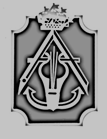 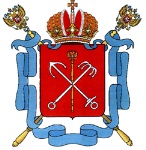 № _____________________ от «_____» ______________________20_______г.
г. Санкт-Петербург, Измайловский проспект, дом 18, Литер В.Государственное бюджетное дошкольное образовательное учреждение детский сад компенсирующего вида № 118 Адмиралтейского района Санкт-Петербурга, в дальнейшем именуемое «образовательная организация», осуществляющее образовательную деятельность на основании лицензии № 1143, выданной 17 сентября 2014 г. Комитетом по образованию СПб, действующей бессрочно, в лице заведующего Елены Валерьевны Колесовой, действующей на основании Устава, в дальнейшем «Исполнитель», с одной стороны, и Ф.И.О. родителя (законного представителя)в дальнейшем именуемого «Заказчик», с другой стороны, в интересах несовершеннолетнего
														Ф.И.О. несовершеннолетнего, дата рожденияпроживающего по адресу 											индекс, адрес проживания несовершеннолетнего именуемого в дальнейшем «Обучающийся» в соответствии с действующим законодательством Российской Федерации заключили настоящий договор о нижеследующем:ПРЕДМЕТ ДОГОВОРАПредметом договора являются оказание образовательной организацией Обучающемуся образовательных услуг в рамках реализации основной образовательной программы дошкольного образования (далее - образовательная программа) в соответствии с федеральным государственным образовательным стандартом дошкольного образования (далее - ФГОС дошкольного образования), содержание Обучающегося в образовательной организации, присмотр и уход за ОбучающимсяФорма обучения: очная.Наименование образовательной программы: адаптированная образовательная программа дошкольного образования детей с тяжелым нарушением речи ГБДОУ детский сад компенсирующего вида № 118 Адмиралтейского района СПб;Срок освоения образовательной программы (продолжительность обучения) на момент подписания настоящего Договора составляет ____________________________ на основании заключения ТПМПК Адмиралтейского района СПб.Режим пребывания Обучающегося в образовательной организации: ежедневно с 07.00 до 19.00 кроме субботы, воскресенья и праздничных дней. Допуск Обучающегося в группу осуществляется после осмотра педагогом на предмет соответствия здоровья воспитанника санитарно-гигиеническим нормам, после болезни на основании письменного разрешения врача или медицинской сестры при представлении справки о состоянии здоровья ребенка и записи в медицинской карте o его прибытии.Обучающийся зачисляется в группу компенсирующей направленности.Основанием для приема, перевода или отчисления Обучающегося из образовательной организации является заявление Заказчика.ПРАВА ИСПОЛНИТЕЛЯСамостоятельно осуществлять образовательную деятельность.Комплектовать группы в образовательной организации по возрастному и по разновозрастному принципу в зависимости от социального заказа на начало учебного года.При уменьшении количества детей – закрывать группы, переводя детей в другое Государственное бюджетное дошкольное образовательное учреждение при наличии вакантного места в данном учреждении, заключая договор на обучение по образовательным программам дошкольного образования (карантин, эпидемии, болезнь детей и воспитателей, в летний период);Вносить предложения рекомендательного характера по вопросам воспитания и образования Обучающегося в семье.Сообщать в правоохранительные органы и органы опеки и попечительства о ненадлежащем обращении с ребенком в семье (на основании заявления воспитателей групп, медицинской сестры и составленного акта)Требовать от Заказчика выполнения условий настоящего договора. Защищать права и интересы педагогов образовательной организации. Рассматривать жалобы и проводить дисциплинарное расследование нарушений педагогическим работником норм профессионального поведения только в том случае, если жалоба на него будет подана в письменной форме. Копия жалобы должна быть передана данному педагогическому работнику. Защищать право личности сотрудников в случае бестактного поведения или несправедливых претензий со стороны родителей;ПРАВА ЗАКАЗЧИКАУчаствовать в образовательной деятельности образовательной организации, в том числе, в формировании образовательной программы. Получать от Исполнителя информацию по вопросам организации и обеспечения надлежащего исполнения услуг, предусмотренных разделом 1 настоящего Договора.Получать от Исполнителя информацию о поведении, эмоциональном состоянии Обучающегося во время его пребывания в образовательной организации, его развитии и способностях, отношении к образовательной деятельности.Знакомиться с уставом образовательной организации, с лицензией на осуществление образовательной деятельности, с образовательными программами и другими документами, регламентирующими организацию и осуществление образовательной деятельности, права и обязанности Обучающегося и Заказчика. Знакомиться с документами, регламентирующими деятельность образовательной организации на официальном сайте https://118spb.tvoysadik.ru/ Заказчик ознакомлен (подпись Заказчика):Устав ГБДОУ детского сада компенсирующего вида № 118 Адмиралтейского р-на Санкт-Петербурга_______________ Лицензия № 1143 от 17 сентября 2014 г. Срок действия: бессрочно___________________________________________Распоряжение Комитета по образованию правительства Санкт-Петербурга № 2524-р от 30.10.13 «О порядке привлечения и использования средств физических и (или) юридических лиц и мерах по предупреждению незаконного сбора средств с родителей (законных представителей) воспитанников государственных образовательных организаций Санкт-Петербурга» _________________________________________________________Принимать участие в организации и проведении совместных мероприятий с детьми в образовательной организации (утренники, развлечения, физкультурные праздники, досуги, дни здоровья и др.).Создавать (принимать участие в деятельности) коллегиальных органов управления, предусмотренных уставом образовательной организации. Участвовать в реализации уставных задач, создании условий, организации деятельности ребенка в образовательной организации.  Вносить предложения по улучшению образовательной работы с детьми. Получать консультационную помощь специалистов и педагогов образовательной организации (по своему желанию или в случаях необходимости). Заказчик имеет право на соблюдение конфиденциальности, предоставляемой им информации в образовательной организации.Оказывать благотворительную помощь, направленную на развитие образовательной организации, совершенствование образовательного процесса, укрепление материально-технической базы в соответствии с распоряжением  Комитета по образованию правительства Санкт-Петербурга № 2524-р от 30.10.13 «О порядке привлечения и использования средств физических и (или) юридических лиц и мерах по предупреждению незаконного сбора средств с родителей (законных представителей) воспитанников государственных образовательных организаций Санкт-Петербурга» Требовать выполнения Устава образовательной организации и условий настоящего договора. Защищать права и интересы Обучающегося. Обратиться с жалобой в письменной форме к администрации образовательной организации в случаях нарушения прав Обучающегося или нарушений педагогическим работником норм профессионального поведения.Досрочно расторгнуть договор с образовательной организацией в одностороннем порядке, уведомив об этом образовательную организацию.ОБЯЗАННОСТИ ИСПОЛНИТЕЛЯОбучать Обучающегося по образовательной программе, предусмотренной пунктом 1.3 настоящего Договора.Обеспечить Заказчику доступ к информации для ознакомления с уставом образовательной организации, с лицензией на осуществление образовательной деятельности, с образовательными программами и другими документами, регламентирующими организацию и осуществление образовательной деятельности, права и обязанности Обучающегося и Заказчика.Обеспечить надлежащее предоставление услуг, предусмотренных разделом 1 настоящего Договора, в полном объеме в соответствии с федеральным государственным образовательным стандартом, образовательной программой (частью образовательной программы) и условиями настоящего Договора.Довести до Заказчика информацию, содержащую сведения о предоставлении платных образовательных услуг в порядке и объеме, которые предусмотрены Законом Российской Федерации от 7 февраля 1992 года N 2300-1 "О защите прав потребителей" и Федеральным законом от 29 декабря 2012 года N 273-ФЗ "Об образовании в Российской Федерации". В случае если за оказание дополнительных образовательных услуг Исполнителем установлена плата и ее размер.Обеспечивать охрану жизни и укрепление физического и психического здоровья Обучающегося, его интеллектуальное, физическое и личностное развитие, развитие его творческих способностей и интересов.При оказании услуг, предусмотренных настоящим Договором, учитывать индивидуальные потребности Воспитанника, связанные с его жизненной ситуацией и состоянием здоровья, определяющие особые условия получения им образования, возможности освоения Обучающегося образовательной программы на разных этапах ее реализации.При оказании услуг, предусмотренных настоящим Договором, проявлять уважение к личности Обучающегося, оберегать его от всех форм физического и психологического насилия, обеспечить условия укрепления нравственного, физического и психологического здоровья, эмоционального благополучия, Обучающегося с учетом его индивидуальных особенностей.Обеспечить реализацию образовательной программы средствами обучения и воспитания, необходимыми для организации учебной деятельности и создания развивающей предметно-пространственной среды. Развивающая предметно-пространственная среда - часть образовательной среды, представленная специально организованным пространством (помещениями, участком и т.п.), материалами, оборудованием и инвентарем для развития детей дошкольного возраста в соответствии с особенностями каждого возрастного этапа, охраны и укрепления их здоровья, учета особенностей и коррекции недостатков их развития, обновляемыми образовательными ресурсами, в том числе расходными материалами, спортивным, оздоровительным оборудованием, инвентарем  Средствами обучения и воспитания являются - приборы, оборудование, включая спортивное оборудование и инвентарь, инструменты (в том числе музыкальные), учебно-наглядные пособия, компьютеры, информационно-телекоммуникационные сети, аппаратно-программные и аудиовизуальные средства, печатные и электронные образовательные и информационные ресурсы и иные материальные объекты, необходимые для организации образовательной деятельности.В целях обеспечения комплексной специализированной помощи осуществлять необходимое обследование Обучающегося в рамках работы психолого-медико-педагогического консилиума образовательной организации по согласованию с Заказчиком.Знакомить Заказчика с результатами обследования, проводимого психолого-медико-педагогическим консилиумом образовательной организации.Осуществлять медицинское обслуживание Обучающегося (на договорной основе с поликлиникой): профилактические прививки на основании плана прививок детской поликлиники; обследование детей на наличие гельминтов и яиц остриц (1 раз в год); регулярный осмотр Воспитанника врачом-педиатром поликлиники; профилактические мероприятия, санитарно-гигиенические мероприятия.Обеспечить оказание доврачебной помощи Обучающемуся в экстренных ситуациях угрозы жизни и здоровью Обучающемуся.Обеспечить Обучающегося четырехразовым сбалансированным питанием в соответствии с Методическими рекомендациями по организации питания детей и подростков в учреждениях образования Санкт-Петербурга (Распоряжение Правительства Санкт-Петербурга Управления социального питания и примерного десятидневного меню для организации питания детей в возрасте от 3 до 7 лет, посещающих с 12 часовым пребыванием дошкольные образовательные учреждения Санкт-Петербурга) 4-х разовое сбалансированное питание;Сохранять место в случае болезни Обучающегося, прохождения им санаторно-курортного лечения, карантина, отпуска Заказчика, временного отсутствия Заказчика на постоянном месте жительства (болезнь, командировка, летний период и др.) вне зависимости от продолжительности отпуска Заказчика;В соответствии с Федеральным законом РФ от 26.07.2006 года № 152-ФЗ «О персональных данных» сохранять конфиденциальность при сборе, хранении и обработке персональных данных Обучающегося и Заказчика; сохранять конфиденциальность информации об особенностях развития Обучающегося, истории семьи и особенностях семейных взаимоотношений;Уважать права Обучающегося и его родителей, и законных представителей. Соблюдать настоящий договор.ОБЯЗАННОСТИ ЗАКАЗЧИКАБыть первым педагогом ОбучающегосяОбеспечить прибытие Обучающегося к началу учебного года – к 01 сентября. Соблюдать требования учредительных документов Исполнителя, правил внутреннего распорядка и иных локальных нормативных актов, общепринятых норм поведения, в том числе, проявлять уважение к педагогическим и научным работникам, инженерно-техническому, административно-хозяйственному, производственному, учебно-вспомогательному, медицинскому и иному персоналу Исполнителя и другим воспитанникам, не посягать на их честь и достоинство.При поступлении Обучающегося в образовательную организацию и в период действия настоящего Договора своевременно предоставлять Исполнителю все необходимые документы, предусмотренные Уставом образовательной организации.Незамедлительно сообщать Исполнителю об изменении контактного телефона и места жительства.Информировать Исполнителя о предстоящем отсутствии Обучающегося в образовательной организации или его болезни до 9.00 по тел. 251-58-10. В случае заболевания Обучающегося, подтвержденного заключением медицинской организации либо выявленного медицинским работником Исполнителя, принять меры по восстановлению его здоровья и не допускать посещения образовательной организации Обучающимся в период заболевания. Предоставлять справку после перенесенного заболевания, а также отсутствия ребенка более 5 календарных дней (за исключением выходных и праздничных дней), с указанием диагноза, длительности заболевания, сведений об отсутствии контакта с инфекционными больными.Не препятствовать проведению воспитательно-образовательного процесса; не нарушать основные режимные моменты образовательной организации (утренняя гимнастика, занятия, сон, прогулка, питание). Лично передавать и забирать Обучающегося у воспитателя. Не передоверять Обучающегося лицам, не достигшим 18-летнего возраста, или имеющим отклонения в состоянии здоровья, затрудняющие уход за Обучающимся. В случае поручения Обучающегося третьим лицам предоставлять руководителю образовательной организации письменное разрешение.Забирать Обучающегося до 19.00. После 19.00 Исполнитель вправе звонить в Подразделение по делам несовершеннолетних и направить туда Обучающегося.Приводить Обучающегося в образовательную организацию в опрятном виде, в чистой одежде и обуви в соответствии с погодными условиями, а также с учетом медицинских, возрастных и индивидуальных особенностей Обучающегося. Обеспечить Обучающегося сменной одеждой на случай непредвиденных обстоятельств, спортивной одеждой и обувью, обувью для музыкальных занятий, индивидуальными предметами личной гигиены, такими как носовой платок, расческа.Соблюдать правила безопасности пребывания Обучающегося в образовательной организации и охраны жизни и здоровья детей, не допускать приход Обучающегося с режущими и колющими предметами, а также с мобильными телефонами, жевательными резинками, ювелирными изделиями, дополнительным питанием (конфеты, пряники, печенье и т.п.)Выполнять рекомендации специалистов и педагогов. Взаимодействовать с образовательной организацией по всем направлениям воспитания и обучения Обучающегося;Соблюдать правила пожарной безопасности в помещениях и на территории образовательной организации, правила общественного порядка. Не загромождать эвакуационные пути и выходы колясками, велосипедами, санками и т.п. Не въезжать на территорию образовательной организации на личном транспорте.Проявлять уважение к работникам образовательной организации.Выполнять условия настоящего Договора.РАЗМЕР, СРОКИ И ПОРЯДОК ОПЛАТЫ ЗА ПРИСМОТР И УХОД ЗА ВОСПИТАННИКОМНачисление родительской платы производится из расчета фактически оказанной услуги по присмотру и уходу за Обучающимся, соразмерно количеству календарных дней, в течение которых оказывалась услуга. На основании «Постановления Правительства СПб «О размерах платы, взимаемой с родителей (законных представителей) несовершеннолетних обучающихся, за присмотр и уход за детьми в государственных образовательных учреждениях, реализующих образовательные программы дошкольного образования, находящихся в ведении исполнительных органов государственной власти Санкт-Петербурга, на 2024" от 28.12.2023 № 1481 размер ежемесячной родительской платы за присмотр и уход за детьми на 2023 год составляет 1 490,70 р.Заказчик ежемесячно вносит родительскую плату за присмотр и уход за Обучающимся, указанную в пункте 1.1 настоящего Договора.Оплата производится в срок до 15 числа каждого месяца, подлежащего оплате.На основании Закона СПб «О внесении изменений в статью 9 Закона Санкт-Петербурга «Об образовании в Санкт-Петербурге» от 19.06.2019 г. по решению образовательной организации однократно предоставляется отсрочка родительской платы на три месяца на основании ходатайства родителя (законного представителя) в отношении ребенка (детей), воспитывающегося (воспитывающихся) в неполной семье, если решение суда (судебный приказ) о взыскании алиментов или соглашение об уплате алиментов на этого ребенка (детей) вторым родителем не исполняется более трех месяцев, что подтверждается постановлением судебного пристава-исполнителя о расчете и взыскании задолженности по алиментам, со дня принятия которого на день обращения с указанным ходатайством прошло не более трех месяцев.На основании Распоряжения Комитета по образованию Санкт-Петербурга от 20.03.2023 № 271-р "О внесении изменений в некоторые распоряжения Комитета по образованию"  Заказчику предоставляется 100 % компенсация родительской платы за присмотр и уход за детьми для следующих категорий детей:дети, обучающиеся по адаптированной образовательной программе;дети-инвалиды;дети-сироты и дети, оставшиеся без попечения родителей;дети с туберкулезной интоксикацией;дети с отклонениями в физическом и (или) психическом развитии: нарушениями слуха, зрения, опорно-двигательного аппарата, интеллекта, задержкой психического развития, умственной отсталостью;дети, семьи которых имеют в своем составе ребенка-инвалида;дети, у которых оба или единственный родитель (законный представитель) являются инвалидами I или II группы;дети, у которых хотя бы один из родителей (законных представителей) является военнослужащим срочной службы;дети, родитель (законный представитель) которых занимает штатную должность в дошкольной и иной государственной образовательной организации.дети, один из родителей (законных представителей) которых участвует или участвовал в проведении специальной военной операции (в выполнении специальных задач) на территориях Донецкой Народной Республики, Луганской Народной Республики, Запорожской области, Херсонской области и Украины, в том числе призван на военную службу по мобилизации в Вооруженные Силы Российской Федерации в соответствии с Указом Президента Российской Федерации от 21.09.2022 N 647 "Об объявлении частичной мобилизации в Российской Федерации" (далее - гражданин, который является (являлся) участником специальной военной операции либо призван на военную службу по мобилизации);дети, являющиеся пасынками и падчерицами граждан, которые являются (являлись) участниками специальной военной операции либо призваны на военную службу по мобилизации.	Компенсация части родительской платы за счет средств бюджета Санкт-Петербурга предоставляется в размере:20 процентов среднего размера родительской платы - на первого ребенка в семье;40 процентов среднего размера родительской платы - на каждого ребенка из неполной семьи, имеющей среднедушевой доход семьи ниже двукратного размера величины прожиточного минимума в расчете на душу населения, установленной в Санкт-Петербурге на год, соответствующий дате обращения;50 процентов среднего размера родительской платы - на каждого ребенка из семьи, в которой один из родителей является инвалидом I или II группы;50 процентов среднего размера родительской платы - на второго ребенка в семье;70 процентов среднего размера родительской платы - на третьего ребенка и последующих детей в семье;70 процентов среднего размера родительской платы - на каждого ребенка из семьи, имеющей среднедушевой доход семьи ниже величины прожиточного минимума в расчете на душу населения, установленной в Санкт-Петербурге на год, соответствующий дате обращения.Компенсация родительской платы предоставляется Заказчику на основании личного заявления Заказчика.Компенсация предоставляется ежемесячно путем уменьшения размера родительской платы, фактически взимаемой за содержание Обучающегося, на размер предоставленной компенсации.Семьи, владеющие государственным сертификатом на материнский капитал, могут направить его средства или часть средств на оплату содержания ребенка в образовательной организации.ОСНОВАНИЯ ИЗМЕНЕНИЯ И РАСТОРЖЕНИЯ ДОГОВОРА. Условия, на которых заключен настоящий Договор, могут быть изменены по соглашению сторон.Все изменения и дополнения к настоящему Договору должны быть совершены в письменной форме и подписаны уполномоченными представителями Сторон.Настоящий Договор может быть расторгнут по соглашению сторон. По инициативе одной из сторон настоящей Договор может быть расторгнут по основаниям, предусмотренным действующим законодательством Российской Федерации.ЗАКЛЮЧИТЕЛЬНЫЕ ПОЛОЖЕНИЯНастоящий Договор вступает в силу со дня его подписания Сторонами и действует до «____» ___________ 20___ г.Настоящий Договор составлен в двух экземплярах, имеющих равную юридическую силу, по одному для каждой из Сторон.Стороны обязуются письменно извещать друг друга о смене реквизитов, адресов и иных существенных изменениях.Все споры и разногласия, которые могут возникнуть при исполнении условий настоящего Договора, Стороны будут стремиться разрешать путем переговоров.Споры, не урегулированные путем переговоров, разрешаются в судебном порядке, установленном законодательством Российской Федерации.Ни одна из Сторон не вправе передавать свои права и обязанности по настоящему Договору третьим лицам без письменного согласия другой Стороны.При выполнении условий настоящего Договора, Стороны руководствуются законодательством Российской Федерации.  Изменение и дополнение к договору оформляется в форме Дополнительного соглашения к Договору, которое вступает в силу с момента его подписания обеими сторонами.Договор составляется в двух экземплярах, имеющих равную юридическую силу. Один экземпляр хранится в личном деле Обучающегося, другой передается Заказчику.РЕКВИЗИТЫ СТОРОНВторой экземпляр Договора получен ЗаказчикомДата получения «______» ____________20_______
Подпись Заказчика ____________________________________ИСПОЛНИТЕЛЬГосударственное бюджетное дошкольное образовательное учреждение детский сад №118 компенсирующего вида Адмиралтейского района Санкт-ПетербургаФИО ЗАКАЗЧИКА:___________________________________________________________________________Паспортные данные: серия, номер, кем и когда выдан ____________________________________________________________________________________________________________________________________________________Адрес регистрации:__________________________________________________________________________Адрес Исполнителя:190005, СПб, Измайловский проспект, дом 18, литер. В.Адрес проживания: ________________________________________________________________________________________________________________________________________Телефон Исполнителя:251-58-10Телефон (домашний, мобильный, рабочий):___________________________________________________________________________Заведующий:«____________________»подписьКолесова Елена ВалерьевнаЗАКАЗЧИК«____________________»подпись_____________________________________________________________________расшифровка подписи